Решение19 февраля 2024 года                                  № 111                                             с.ВоробьевкаО внесении изменений,  дополнений в бюджетВоробьевского сельского муниципального образованияРеспублики Калмыкия на 2024 год и плановый период 2025-2026 годов1.  Внести в Решение Собрания депутатов Воробьевского сельского муниципального образования Республики Калмыкия от 25 декабря 2023 г. № 107 «О бюджете  Воробьевского СМО Республики Калмыкия  на 2024 г. и плановый период 2025-2026 годов»  следующие изменения и дополнения:     1. 1. В статье 1:     1.1.1  В пункте 1 подпункт  2 слова «в сумме 1697,0 тыс. рублей»  заменить словами  «в сумме 1957,3 тыс.  рублей»;      1.1.2.   В пункте 1 подпункт  3 слова «в сумме 0,0 тыс. рублей»  заменить словами  «в сумме 260,3 тыс.  рублей». 2. Приложения № 3, 4, 5, 6 Решения Собрания депутатов Воробьевского сельского муниципального образования Республики Калмыкия от 25  декабря 2023 г.  № 107 «О бюджете Воробьевского СМО РК на 2024 г. и плановый период 2025-2026 годов   изложить в новой редакции.  3. Направить данное решение Главе Воробьевского  сельского  муниципального образования Республики Калмыкия для подписания и  обнародования.Председатель Собрания депутатов Воробьевского сельского муниципального образования	Республики Калмыкия                                                                                           Т.В. ШпитькоГлава Воробьевского  сельского муниципального образования	Республики Калмыкия (ахлачи)                                                                            В.В. Сокиркин	Приложение № 3.к Решению Собрания депутатов Воробьёвского СМО Республики Калмыкия«О внесении изменений в бюджет Воробьёвского СМО Республики К на 2024 год и плановый период 2025 и 2026 годов№  111 от 19 февраля 2024 г.Ведомственная структура расходов муниципального бюджета на 2024 год и плановый период 2025 и 2026 годов(тыс. рублей)Приложение № 4к Решению Собрания депутатов Воробьёвского СМО Республики Калмыкия«О внесении изменений в бюджет Воробьёвского СМО Республики К на 2024 год и плановый период 2025 и 2026 годов№  111 от 19 февраля 2024 г.Распределение бюджетных ассигнований из муниципального бюджета по разделам, подразделам, целевым статьям (муниципальным программам и непрограммным направлениям деятельности), группам и подгруппам видов расходов классификации расходов бюджетов на 2024 год и плановый период 2025 и 202 6годов(тыс. рублей)Приложение № 5к Решению Собрания депутатов Воробьёвского СМО Республики Калмыкия«О внесении изменений в бюджет Воробьёвского СМО Республики К на 2024 год и плановый период 2025 и 2026 годов№  111 от 19 февраля 2024 г.Распределение бюджетных ассигнований из муниципального бюджета по целевым статьям (муниципальным программам Воробьевского сельского муниципального образования Республики Калмыкия и непрограммным  направлениям деятельности), группам и подгруппам видов расходов, разделам, подразделам классификации расходов бюджетов на 2024 год и плановый период 2025 и 2026 годов   (тыс. рублей)Приложение № 6к Решению Собрания депутатов Воробьёвского СМО Республики Калмыкия«О внесении изменений в бюджет Воробьёвского СМО Республики К на 2024 год и плановый период 2025 и 2026 годов№  111 от 19 февраля 2024 г.СОБРАНИЕ ДЕПУТАТОВ ВОРОБЬЕВСКОГО СЕЛЬСКОГО МУНИЦИПАЛЬНОГО ОБРАЗОВАНИЯ РЕСПУБЛИКИ КАЛМЫКИЯ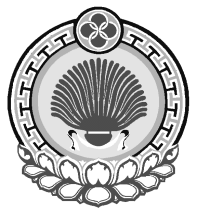 ХАЛЬМГ ТАҢҺЧИНВОРОБЬЕВСК СЕЛӘНӘ МУНИЦИПАЛЬН БYРДЭЦИНДЕПУТАТНЫРИН ХУРЫГ359034, Россия, Республика Калмыкия,Приютненский район, с. Воробьевка, ул. Ленина, 63359034, Россия, Республика Калмыкия,Приютненский район, с. Воробьевка, ул. Ленина, 63359034, Россия, Республика Калмыкия,Приютненский район, с. Воробьевка, ул. Ленина, 63НаименованиеКод главыРазделПодразделЦелевая статьяВид расходовСуммаСуммаСуммаНаименованиеКод главыРазделПодразделЦелевая статьяВид расходов2024 год2025год2026годАдминистрация Воробьевского сельского муниципального образования Республики Калмыкия8461957,31583,81617,5Общегосударственные вопросы846011705,51381,21362,5Функционирование высшего должностного лица субъекта Российской Федерации и муниципального образования8460102686,6592,2573,5Расходы на выплаты по оплате труда работников и на обеспечение функций муниципальных органов на финансовое обеспечение и функционирование органов местного самоуправления и учреждений бюджетной сферы в рамках непрограммных мероприятий, направленных на обеспечение деятельности высшего должностного лица Воробьевского сельского муниципального образования Республики Калмыкия84601027810500120686,6592,2573,5Расходы на выплаты персоналу государственных (муниципальных) органов84601027810500120120686,6592,2573,5Функционирование Правительства Российской Федерации, высших исполнительных органов государственной власти субъектов Российской Федерации, местных администраций84601041018,9789,0789,0Расходы на выплаты по оплате труда работников и на обеспечение функций муниципальных органов, финансовое обеспечение и функционирование органов местного самоуправления и учреждений бюджетной сферы в рамках муниципальной подпрограммы «Повышение эффективности муниципального управления» (организация муниципального управления, создание условий для устойчивого экономического развития) в Воробьевском сельском муниципальном образовании Республики Калмыкия на 2023 – 2030гг,муниципальнойпрограммы«Устойчивое социально - экономическое развитие Воробьевского сельского муниципального образования Республики Калмыкия на 2023-2030 годы.846010447105001201018,9789,0789,0Расходы на выплату персоналу государственных (муниципальных) органов84601044710500120120836,4789,0789,0Иные закупки товаров, работ и услуг для обеспечения государственных (муниципальных) нужд84601044710500120240181,50,00,0Уплата налогов, сборов и иных платежей846010447105001208501,00,00,0Национальная оборона84602151,3167,2183,3Мобилизационная и вневойсковая подготовка8460203151,3167,2   183,3Расходы на выплаты по оплате труда работников и на обеспечение функций муниципальных органов на финансовое обеспечение и функционирование органов местного самоуправления и учреждений бюджетной сферы в рамках непрограммных мероприятий84602037850451180151,3167,2183,3Расходы на выплаты персоналу государственных (муниципальных органов84602037850451180120132,3146,2160,3Иные закупки товаров, работ и услуг для обеспечения государственных (муниципальных) нужд8460203785045118024019,021,023,0Национальная безопасность и правоохранительная деятельность846035,00,00,0Защита населения и территории от чрезвычайных ситуаций природного и техногенного характера, гражданская оборона84603105,00,0   0,0Расходы на мероприятия по предупреждению и ликвидации последствий чрезвычайных ситуаций в рамках непрограммных расходов Воробьевского сельского муниципального образования Республики Калмыкия846031078 2 12 905705,00,0    0,0Иные закупки товаров, работ и услуг для обеспечения государственных и (муниципальных) нужд846031078 2 12 905702405,00,0   0,0Жилищно-коммунальное хозяйство8460585,00,00,0Благоустройство846050385,00,00,0Расходы на реализацию мероприятий по благоустройству территории СМО, на прочие расходы в рамках муниципальной подпрограммы «Развитие жилищно-коммунального хозяйства «Благоустройство территории Воробьевского сельского муниципального образования Республики Калмыкия на 2023-2030гг, муниципальной программы «Устойчивое социально-экономическое развитие Воробьевского сельского муниципального образовании Республики Калмыкия на 2023-2030 годы8460503472121861065,00,00,0Иные закупки товаров, работ и услуг для обеспечения государственных и (муниципальных) нужд8460503472121861024065,00,00,0Расходы на реализацию мероприятий по благоустройству территории СМО, на прочие расходы в рамках муниципальной подпрограммы «Развитие жилищно-коммунального хозяйства «Благоустройство территории Воробьевского сельского муниципального образования Республики Калмыкия на 2023-2030гг, муниципальной программы «Устойчивое социально-экономическое развитие Воробьевского сельского муниципального образовании Республики Калмыкия на 2023-2030 годы8460503472121862020,00,000,00Иные закупки товаров, работ и услуг для обеспечения государственных и (муниципальных) нужд8460503472121862024020,00,000,00Культура и кинематография846085,00,00,0Культура84608015,00,00,0Расходы на обеспечение деятельности (оказание услуг) муниципальных учреждений культуры, финансовое обеспечение и функционирование органов местного самоуправления и учреждений бюджетной сферы  в рамках муниципальной подпрограммы «Развитие культуры (развитие досуга и повышение качества предоставления услуг организаций культуры) в Воробьевском сельском муниципальном образовании Республики Калмыкия на 2023-2030гг.», муниципальной программы «Устойчивое социально-экономическое развитие Воробьевского сельского муниципального образования Республики Калмыкия на 2023-2030годы».846080147305052005,00,0     0,0Иные закупки товаров, работ и услуг для обеспечения государственных (муниципальных) нужд846080147305052002405,00,00,0Физическая культура и спорт846115,50,00,0Физическая культура84611015,50,00,0Расходы на реализацию мероприятий в области спорта, молодежной политики и туризма, на прочие расходы в рамках муниципальной подпрограммы «Развитие физической культуры , спорта, туризма и молодежной политики» в Воробьевском сельском муниципальном образовании республики Калмыкия на 2023-2030гг, муниципальной программы «Устойчивое социально-экономическое развитие Воробьевского сельского муниципального образовании Республики Калмыкия на 2023-2030 годы.846110147412146105,50,00,0Иные закупки товаров, работ и услуг для обеспечения государственных (муниципальных) нужд846110147412146102405,50,00,0Условно утвержденные расходы846990000000000000000,035,471,7Условно утвержденные расходы846999900000000000000,035,471,7Условно утвержденные расходы в рамках непрограммных расходов846999978100909900000,035,435,471,771,7Специальные расходы846999978100909908800,035,471,7ВСЕГО:1957,31583,81617,5НаименованиеРазделПодразделЦелевая статьяВид расходовСуммаСуммаСуммаНаименованиеРазделПодразделЦелевая статьяВид расходов2024 год2025 год2026 годОбщегосударственные вопросы011705,51381,21362,5Функционирование высшего должностного лица субъекта Российской Федерации и муниципального образования0102686,6592,2573,5Расходы на выплаты по оплате труда работников и на обеспечение функций муниципальных органов на финансовое обеспечение и функционирование органов местного самоуправления и учреждений бюджетной сферы в рамках непрограммных мероприятий, направленных на обеспечение деятельности высшего должностного лица Воробьевскогосельского муниципального образования Республики Калмыкия01027810500120000686,6592,2573,5Расходы на выплаты персоналу государственных (муниципальных) органов01027810500120120686,6592,2573,5Функционирование Правительства Российской Федерации, высших исполнительных органов государственной власти субъектов Российской Федерации, местных администраций01041018,9789,0789,0Расходы на выплаты по оплате труда работников и на обеспечение функций муниципальных органов, финансовое обеспечение и функционирование органов местного самоуправления и учреждений бюджетной сферы в рамках мун  иципальной подпрограммы «Повышение эффективности муниципального управления» (организация муниципального управления, создание условий для устойчивого экономического развития) в Воробьевском сельском муниципальном образовании Республики Калмыкия на 2019-2024гг, муниципальной программы«Устойчивое социально-экономическое развитие Воробьевского сельского муниципального образовании Республики Калмыкия на 2019-2024 годы.010447105001200001018,9789,0789,0Расходы на выплату персоналу государственных (муниципальных) органов01044710500120120836,4789,0789,0Иные закупки товаров, работ и услуг для обеспечения государственных (муниципальных) нужд01044710500120240181,50,00,0Уплата налогов, сборов и иных платежей010447105001208501,00,00,0Национальная оборона02151,3167,2183,3Мобилизационная и вневойсковая подготовка0203151,3167,2183,3Расходы на выплаты по оплате труда работников и на обеспечение функций муниципальных органов на финансовое обеспечение и функционирование органов местного самоуправления и учреждений бюджетной сферы в рамках непрограммных мероприятий02037850451180000151,3167,2183,3Расходы на выплату персоналу государственных (муниципальных) органов02037850451180120132,3146,2160,3Иные закупки товаров, работ и услуг для обеспечения государственных (муниципальных) нужд0203785045118024019,021,023,0Национальная безопасность и правоохранительная деятельность035,0     0,00,0Защита населения и территории от чрезвычайных ситуаций природного и техногенного характера, гражданская оборона03105,00,00,0Расходы на мероприятия по предупреждению и ликвидации последствий чрезвычайных ситуаций в рамках непрограммных расходов Воробьевского сельского муниципального образования Республики Калмыкия031078212905700005,00,00,0Иные закупки товаров, работ и услуг для обеспечения государственных и (муниципальных) нужд031078212905702405,0     0,00,0Жилищно-коммунальное хозяйство0585,00,00,0Благоустройство050385,00,00,0Расходы на реализацию мероприятий по благоустройству территории СМО, на прочие расходы в рамках муниципальной подпрограммы «Развитие жилищно-коммунального хозяйства «Благоустройство территории Воробьевского сельского муниципального образования Республики Калмыкия на 2019-2024гг, муниципальной программы «Устойчивое социально-экономическое развитие Воробьевского сельского муниципального образовании Республики Калмыкия на 2019-2024 годы0503472121861000065,00,0 0,0Иные закупки товаров, работ и услуг для обеспечения государственных и (муниципальных) нужд0503472121861024065,00,00,0Расходы на реализацию мероприятий по благоустройству территории СМО, на прочие расходы в рамках муниципальной подпрограммы «Развитие жилищно-коммунального хозяйства «Благоустройство территории Воробьевского сельского муниципального образования Республики Калмыкия на 2019-2024гг, муниципальной программы «Устойчивое социально-экономическое развитие Воробьевского сельского муниципального образовании Республики Калмыкия на 2019-2024 годы0503472121862020,00,00,0Иные закупки товаров, работ и услуг для обеспечения государственных и (муниципальных) нужд0503472121862024020,0     0,0    0,0Культура и кинематография085,00,00,0Культура08015,00,00,0Расходы на обеспечение деятельности (оказание услуг) муниципальных учреждений культуры, финансовое обеспечение и функционирование органов местного самоуправления и учреждений бюджетной сферы  в рамках муниципальной подпрограммы «Развитие культуры (развитие досуга и повышение качества предоставления услуг организаций культуры) в Воробьевском сельском муниципальном образовании Республики Калмыкия на 2019-2024гг.», муниципальной программы «Устойчивое социально-экономическое развитие Воробьевского сельского муниципального образования Республики Калмыкия на 2019-2024годы».080147305052000005,00,00,0Иные закупки товаров, работ и услуг для обеспечения государственных (муниципальных) нужд080147305052002405,00,00,0Физическая культура и спорт115,50,00,0Физическая культура11015,50,00,0Расходы на реализацию мероприятий в области спорта, молодежной политики и туризма, на прочие расходы в рамках муниципальной подпрограммы «Развитие физической культуры, спорта, туризма и молодежной политики» в Воробьевском сельском муниципальном образовании Республики Калмыкия на 2019-2024гг, муниципальной программы «Устойчивое социально-экономическое развитие Воробьевского сельского муниципального образовании Республики Калмыкия на 2019-2024 годы.110147412146100005,5 0,00,0Иные закупки товаров, работ и услуг для обеспечения государственных (муниципальных) нужд110147412146102405,50,00,0Условно утвержденные расходы990000000000000000,035,471,7Условно утвержденные расходы999900000000000000,035,471,7Условно утвержденные расходы в рамках непрограммных расходов999978100909900000,035,471,7Специальные расходы999978100909908800,035,471,7ВСЕГО:1957,31583,81617,5Наименование показателяЦелевая статьяРазделПодразделВид расходовСуммаСуммаСуммаНаименование показателяЦелевая статьяРазделПодразделВид расходов2024год2025 год2026 годМуниципальная программа «Устойчивое социально-экономическое развитие Воробьевскогосельскогомуниципального образовании Республики Калмыкия на 2023-2030 годы47000000001114,4789,0789,0Подпрограмма «Повышение эффективности муниципального управления» (организация муниципального управления, создание условий для устойчивого экономического развития) в Воробьевском сельском муниципальном образовании Республики Калмыкия на 2019-2024гг47100000001018,9789,0789,0Основные мероприятия «Финансовое обеспечение и функционирование органов местного самоуправления и учреждений бюджетной сферы»47105000001018,9789,0789,0Расходы на выплаты по оплате труда работников и на обеспечение функций муниципальных органов, финансовое обеспечение и функционирование органов местного самоуправления и учреждений бюджетной сферы в рамках муниципальной подпрограммы «Повышение эффективности муниципального управления» (организация муниципального управления, создание условий для устойчивого экономического развития) в Воробьевском сельском муниципальном образовании Республики Калмыкия на 2019-2024гг, муниципальной программы«Устойчивое социально-экономическое развитие Воробьевского сельского муниципального образовании Республики Калмыкия на 2019-2024 годы47105001201018,9789,0789,0Общегосударственные вопросы4710500120011018,9789,0789,0Функционирование Правительства Российской Федерации, высших исполнительных органов государственной власти субъектов Российской Федерации, местных администраций471050012001041018,9789,0789,0Расходы на выплаты по оплате труда работников и на обеспечение функций муниципальных органов, финансовое обеспечение и функционирование органов местного самоуправления и учреждений бюджетной сферы в рамках муниципальной подпрограммы «Повышение эффективности муниципального управления» (организация муниципального управления, создание условий для устойчивого экономического развития) в Воробьевском сельском муниципальном образовании Республики Калмыкия на 2019-2024гг, муниципальной программы«Устойчивое социально-экономическое развитие Воробьевского сельского муниципального образовании Республики Калмыкия на 2019-2024 годы. (Расходы на выплату персоналу государственных (муниципальных) органов)47105001200104120836,4789,0789,0Расходы на выплаты по оплате труда работников и на обеспечение функций муниципальных органов, финансовое обеспечение и функционирование органов местного самоуправления и учреждений бюджетной сферы в рамках муниципальной подпрограммы «Повышение эффективности муниципального управления» (организация муниципального управления, создание условий для устойчивого экономического развития) в Воробьевском сельском муниципальном образовании Республики Калмыкия на 2019-2024гг, муниципальной программы«Устойчивое социально-экономическое развитие Воробьевского сельского муниципального образовании Республики Калмыкия на 2019-2024 годы. (Иные закупки товаров, работ и услуг для обеспечения государственных (муниципальных) нужд)47105001200104240181,50,00,0Расходы на выплаты по оплате труда работников и на обеспечение функций муниципальных органов, финансовое обеспечение и функционирование органов местного самоуправления и учреждений бюджетной сферы в рамках муниципальной подпрограммы «Повышение эффективности муниципального управления» (организация муниципального управления, создание условий для устойчивого экономического развития) в Воробьевском сельском муниципальном образовании Республики Калмыкия на 2019-2024гг, муниципальной программы«Устойчивое социально-экономическое развитие Воробьевского сельского муниципального образовании Республики Калмыкия на 2019-2024 годы.(Уплата налогов, сборов и иных платежей)471050012001048501,00,00.0Подпрограмма «Развитие жилищно-коммунального хозяйства «Благоустройство территории Воробьевского сельского муниципального образования Республики Калмыкия на 2023-2030гг.472000000085,00,00,0Основные мероприятия «Прочие расходы»472120000085,00,00,0Расходы на реализацию мероприятий по благоустройству территории СМО, на прочие расходы в рамках муниципальной подпрограммы «Развитие жилищно-коммунального хозяйства «Благоустройство территории Воробьевского сельского муниципального образования Республики Калмыкия на 2024год  и на плановый период 2025 и 2026годов, муниципальной программы «Устойчивое социально-экономическое развитие Воробьевского сельского муниципального образовании Республики Калмыкия на 2024год  и на плановый период 2025 и 2026 годов472121861065,00,00,00Жилищно-коммунальное хозяйство47212186100565,00,00,0Благоустройство4721218610050365,00,00,0Расходы на реализацию мероприятий по благоустройству территории СМО, на прочие расходы в рамках муниципальной подпрограммы «Развитие жилищно-коммунального хозяйства «Благоустройство территории Воробьевского сельского муниципального образования Республики Калмыкия на 2023-2030гг, муниципальной программы «Устойчивое социально-экономическое развитие Воробьевского сельского муниципального образовании Республики Калмыкия на 2023-2030 годы. (Иные закупки товаров, работ и услуг для обеспечения государственных (муниципальных) нужд)4721218610050324065,00,00,0Расходы на  реализацию мероприятий по уличному освещению территории СМО, на прочие расходы в рамках муниципальной подпрограммы «Развитие жилищно-коммунального хозяйства «Благоустройство территории Воробьевском сельского муниципального образования Республики Калмыкия на 2023-2030гг, муниципальной  программы «Устойчивое социально-экономическое развитие Воробьевского сельского муниципального образовании Республики Калмыкия на 2023-2030 годы.4721218620Жилищно-коммунальное хозяйство47212186200520,00,00,0Благоустройство4721218620050320,00,00,0Расходы на  реализацию мероприятий по уличному освещению территории СМО, на прочие расходы в рамках муниципальной подпрограммы «Развитие жилищно-коммунального хозяйства «Благоустройство территории Воробьевском сельского муниципального образования Республики Калмыкия на 2023-2030гг, муниципальной  программы «Устойчивое социально-экономическое развитие Воробьевского сельского муниципального образовании Республики Калмыкия на 2023-2030 годы.4721218620050324020,0  0,00,0Подпрограмма «Развитие культуры» (развитие досуга и повышение качества предоставления услуг организаций культуры) в Воробьевском сельском муниципальном образовании Республики Калмыкия на 2023-2030гг47300000005,00,00,0Основные мероприятия «Финансовое обеспечение и функционирование органов местного самоуправления и учреждений бюджетной сферы»47305000005,00,00,0Расходы на обеспечения деятельности (оказание услуг) муниципальных учреждений культуры, финансовое обеспечение и функционирование органов местного самоуправления и учреждений бюджетной сферы  в рамках муниципальной подпрограммы «Развитие культуры» (развитие досуга и повышение качества предоставления услуг организаций культуры) в Воробьевском сельском муниципальном образовании Республики Калмыкия на 2023-2030гг, муниципальной программы «Устойчивое социально-экономическое развитие Воробьевского сельского муниципального образовании Республики Калмыкия на 2023-2030 годы47305052005,0     0,0    0,0Культура и кинематография4730505200085,00,00,0Культура473050520008015,00,00,0Расходы на обеспечение деятельности (оказание услуг) учреждений культуры в рамках непрограммных мероприятий Воробьевского сельского муниципального образования Республики Калмыкия  (Иные закупки товаров, работ и услуг для обеспечения государственных (муниципальных) нужд)473050520008012405,00,00,0Подпрограмма «Развитие физической культуры, спорта, туризма и молодежной политики» в Воробьевском сельском муниципальном образовании республики Калмыкия на 2019-2024гг47400000005,50,00,0Основные мероприятия «Прочие расходы47412000005,50,00,0Расходы на реализацию мероприятий в области спорта, молодежной политики и туризма, на прочие расходы в рамках муниципальной подпрограммы «Развитие физической культуры , спорта, туризма и молодежной политики» в Воробьевском сельском муниципальном образовании республики Калмыкия на 2023-2030гг, муниципальной программы «Устойчивое социально-экономическое развитие Воробьевского сельского муниципального образовании Республики Калмыкия на 2023-2030 годы47412146105,50,00,0Физическая культура и спорт4741214610115,50,00,0Физическая культура474121461011015,50,00,0Расходы на реализацию мероприятий в области в области спорта, молодежной политики и туризма, на прочие расходы в рамках муниципальной подпрограммы «Развитие физической культуры , спорта, туризма и молодежной политики» в Воробьевском сельском муниципальном образовании республики Калмыкия на 2023-2030гг, муниципальной программы «Устойчивое социально-экономическое развитие Воробьевского сельского муниципального образовании Республики Калмыкия на 2023-2030 годы (Иные закупки товаров, работ и услуг для обеспечения государственных (муниципальных) нужд)474121461011012405,50,00,0Обеспечения деятельности органов местного самоуправления Воробьевского сельского муниципального образования  Республики Калмыкия 7800000000842,9794,8828,5Высшее должностное лицо Воробьевского сельского муниципального образования Республики Калмыкия7810000000686,6592,2573,5Основные мероприятия «Финансовое обеспечение и функционирование органов местного самоуправления и учреждений бюджетной сферы»7810500000686,6592,2573,5Расходы на выплаты по оплате труда работников и на обеспечение функций муниципальных органов на финансовое обеспечение и функционирование органов местного самоуправления и учреждений бюджетной сферы в рамках непрограммных мероприятий, направленных на обеспечение деятельности высшего должностного лица Воробьевского сельского муниципального образования Республики Калмыкия7810500120686,6592,2573,5Общегосударственные вопросы781050012001686,6592,2573,5Функционирование высшего должностного лица субъекта Российской Федерации и муниципального образования78105001200102686,6592,2573,5Расходы на выплаты по оплате труда работников и на обеспечение функций муниципальных органов на финансовое обеспечение и функционирование органов местного самоуправления и учреждений бюджетной сферы в рамках непрограммных мероприятий, направленных на обеспечение деятельности высшего должностного лица Воробьевского сельского муниципального образования Республики Калмыкия. (Расходы на выплаты персоналу государственных (муниципальных) органов)78105001200102120686,6592,2573,5Обеспечение мероприятия по предупреждению и ликвидации последствий чрезвычайных ситуаций и стихийных бедствий78200000005,00,00,0Основные мероприятия  «Прочие расходы»782 12 000005,0     0,00,0Расходы на мероприятия по предупреждению и ликвидации последствий чрезвычайных ситуаций в рамках не программных расходов Воробьевского сельского муниципального образования Республики Калмыкия782 12 905705,00,00,0Национальная безопасность и правоохранительная деятельность782 12 90570035,00,00,0Защита населения и территория от чрезвычайных ситуаций природного и техногенного характера,  пожарная безопасность782 12 9057003105,00,00,0Расходы на мероприятия по предупреждению и ликвидации последствий чрезвычайных ситуаций в рамках непрограммных расходов Воробьевского сельского муниципального образования Республики Калмыкия (Иные закупки товаров, работ и услуг для обеспечения государственных и (муниципальных) нужд782 12 9057003102405,00,00,0  Осуществление переданных полномочий на осуществление первичного воинского учёта на территориях, где отсутствуют военные комиссариаты в рамках непрограммных мероприятий7850000000151,3167,2183,3Основные мероприятия «Финансовое обеспечение деятельности специалиста, осуществляющего первичный воинский учет на территориях, где отсутствуют военные комиссариаты»7850400000151,3167,2183,3Расходы  за счет субвенций на осуществление полномочий на осуществление первичного воинского учета на территориях, где отсутствуют военные комиссариаты на выплаты по оплате труда работников и на обеспечение функций муниципальных  органов в рамках непрограммных расходов  Воробьевского СМО РК7850451180Национальна оборона785045118002151,3167,2183,3Мобилизация и вневойсковая подготовка78504511800203151,3167,2183,3Расходы на выплаты по оплате труда работников и на обеспечение функций муниципальных органов на финансовое обеспечение и функционирование органов местного самоуправления и учреждений бюджетной сферы в рамках непрограммных мероприятий, Иные выплаты персоналу за исключением фонда оплаты труда78504511800203120132,3146,2160,3Расходы на обеспечение функций муниципальных органов на финансовое обеспечение и функционирование органов местного самоуправления и учреждений бюджетной сферы в рамках непрограммных мероприятий. Иные закупки товаров, работ и услуг для обеспечения государственных (муниципальных) нужд7850451180020324019,021,023,0Условно утвержденные расходыв рамках непрограммных направлений расходов78100909900,035,471,7Условно утвержденные расходы7810090990990,035,471,7Условно утвержденные расходы781009099099990,035,471,7Специальное расходы781009099099998800,035,471,7ВСЕГО1957,31583,81617,5Источники финансирования дефицита бюджета на 2024 год на  плановый период 2025 и 2026 годов Источники финансирования дефицита бюджета на 2024 год на  плановый период 2025 и 2026 годов Источники финансирования дефицита бюджета на 2024 год на  плановый период 2025 и 2026 годов Источники финансирования дефицита бюджета на 2024 год на  плановый период 2025 и 2026 годов Источники финансирования дефицита бюджета на 2024 год на  плановый период 2025 и 2026 годов Источники финансирования дефицита бюджета на 2024 год на  плановый период 2025 и 2026 годов (тыс. руб.)(тыс. руб.)(тыс. руб.)руб.)Код КИВФНаименование источников внутреннего финансированияСуммаСуммаСуммаСумма2024 г.2025 г.2026 г.2026 г.846 01 02 00 00 00 0000 000 Кредиты от кредитных организаций в валюте Российской Федерации0,000,000,000,00в том числе:846 01 02 00 00 10 0000 710Получение кредитов от кредитных организаций бюджетами поселений в валюте Российской Федерации846 01 02 00 00 10 0000 810 Погашение бюджетами поселений кредитов от кредитных организаций в валюте Российской Федерации0,000,000,000,00846 01 03 00 00 00 000  000 Бюджетные кредиты от других бюджетов бюджетной системы Российской Федерации в валюте Российской Федерации0,000,000,000,00в том числе:846 01 03 01 00 10 0000 710Получение кредитов от других бюджетов бюджетной системы бюджетами поселений в валюте Российской Федерации846 01 03 01 00 10 000 810Погашение бюджетами поселений кредитов от других бюджетов бюджетной системы Российской Федерации в валюте Российской Федерации000 01 05 00 00 00 0000 000Изменение остатков средств на счетах по учету средств бюджета260,30,000,000,00в том числе:000 01 05 02 01 10 0000 510Увеличение прочих остатков денежных средств бюджетов поселений-1697,0-1583,8-1 617,5-1 617,5000 01 05 02 01 10 0000 610Уменьшение прочих остатков денежных средств бюджетов поселений 1957,31583,81 617,51 617,5846 01 06 05 00 00 0000 000Бюджетные кредиты, предоставленные внутри страны в валюте Российской Федерации0,000,000,000,00846 01 06 05 01 10 0000 540Предоставление бюджетных кредитов юридическим лицам из бюджетов поселений в валюте Российской Федерации0,000,000,000,00846 01 06 05 01 10 0000 640Возврат бюджетных кредитов, предоставленных юридическим лицам из бюджетов поселений в валюте Российской Федерации0,000,000,000,00260,30,000,000,00